      Наказ «Ремонт межквартального проезда по ул. Шаландина, 23-19»  Поступил во время предвыборной кампании в сентябре 2018 года от жителей избирательного округа №9 Белгорода депутату Палесике Максиму Васильевичу.Исполнен в 2019 году.Работы выполнены  за счёт областного и городского бюджетов. Финансирование составило 1 млн 651 тыс. рублей.Депутат по избирательному округу №9 Максим Палесика:- Это была злободневная  проблема не только для владельцев гаражей, но и для жителей близлежащих домов. Неоднократно поступали жалобы, обращения в мой адрес с просьбой внести в план реконструкцию межквартального проезда. В 2019 году дорожное было покрытие отремонтировано. В рамках контроля за ходом работ неоднократно выезжал на место. Всё выполнено в установленный срок.  Жители дали положительную оценку.                    До реконструкции                                   После реконструкции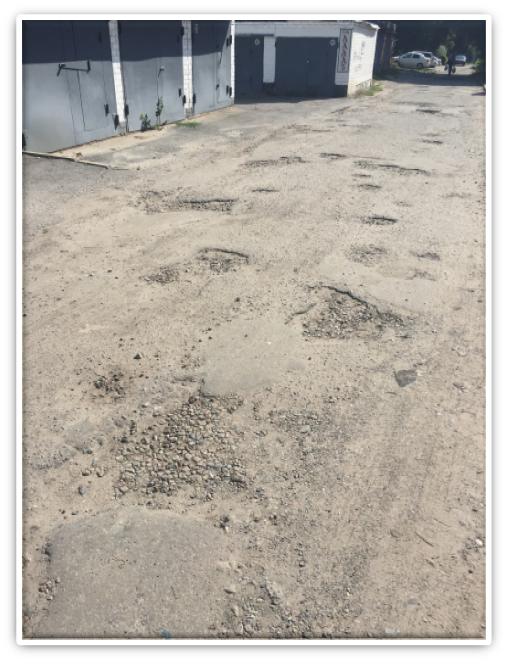 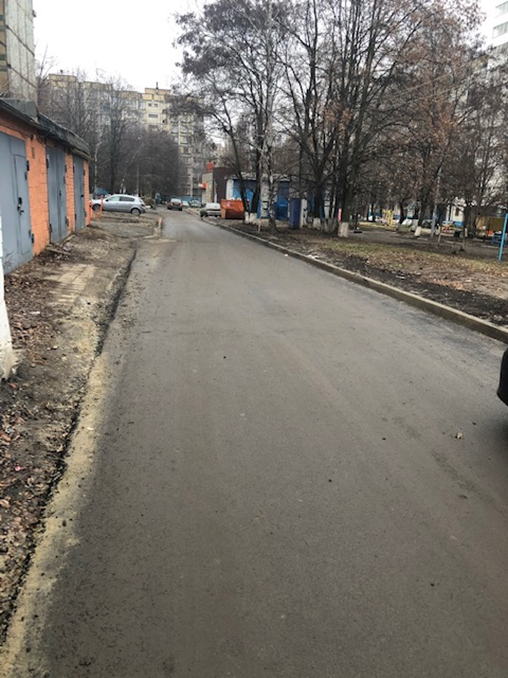 